CURSO DE AULA VIRTUAL DE EDUCAMADRIDComo referencia, véanse los modelos de cursos descritos en el documento: https://mediateca.educa.madrid.org/documentos/8831dvdhuzmp9w3w Para entrar en la mediateca tienes que registrarte como usuaria de Educamadrid y luego publicar)Opcionalmente, pueden añadirse más apartados y filas para incluir información sobre, por ejemplo: Evaluación, Libro de calificaciones, Videoconferencias, etc.Elige una licencia Creative Commons para tu trabajo e inclúyela en este documento:https://creativecommons.org/choose/(Entra en este enlace y copia la dirección que aparece debajo de la licencia, y la pegas en este cuadro)Los creadores del curso descrito en este documento se comprometen a facilitar acceso al asesor responsable de su evaluación y a proporcionar una copia de seguridad del curso o de sus actividades a los profesores interesados que pudieran ponerse en contacto con ellos para que pueda ser utilizado en la creación de cursos en otros entornos de Aula Virtual.Nombre del curso del AV:PRIMERO AEnlace:https://aulavirtual3.educa.madrid.org/cp.europa.mejorada/course/view.php?id=59Nivel del alumnado:1º primariaÁrea(s) / Asignatura(s):Lengua, matemáticas, sociales y valores.Creador(es) del curso + correo(s) de contacto:Raúl Pérez Valtueñaraul.perez12@educa.madrid.org ¿Cómo se estructura?¿Cómo se estructura?Se organiza por asignaturas. El aula virtual pertenece al curso de primero.Se organiza por asignaturas. El aula virtual pertenece al curso de primero.Elementos:Elementos:Dentro de cada asignatura hay diversas actividades y archivos. Hay un foro de participación, cuestionarios, libros, tareas, etc.Dentro de cada asignatura hay diversas actividades y archivos. Hay un foro de participación, cuestionarios, libros, tareas, etc.Cómo trabaja el alumno/a:Cómo trabaja el alumno/a:El alumno trabaja directamente en el aula virtual. Los cuestionarios y tareas al realizarlas son entregadas al maestro. Hay también materiales de consulta, con los que el alumno no debe realizar entrega.El alumno trabaja directamente en el aula virtual. Los cuestionarios y tareas al realizarlas son entregadas al maestro. Hay también materiales de consulta, con los que el alumno no debe realizar entrega.Cómo trabaja el profesor/a:pasan directamente a su boletín de calificaciones, algunas autocalificadas y otras pendientes de que sean calificadas.Cómo trabaja el profesor/a:pasan directamente a su boletín de calificaciones, algunas autocalificadas y otras pendientes de que sean calificadas.Al realizar el alumno las tareas pasan directamente a su boletín de calificaciones, algunas son autoevaluables y otras pendientes de que sean calificadas.Al realizar el alumno las tareas pasan directamente a su boletín de calificaciones, algunas son autoevaluables y otras pendientes de que sean calificadas.Imágenes (Capturas de pantalla)Imágenes (Capturas de pantalla)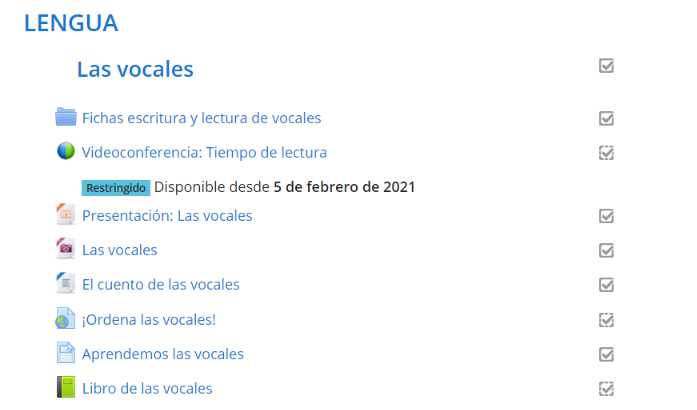 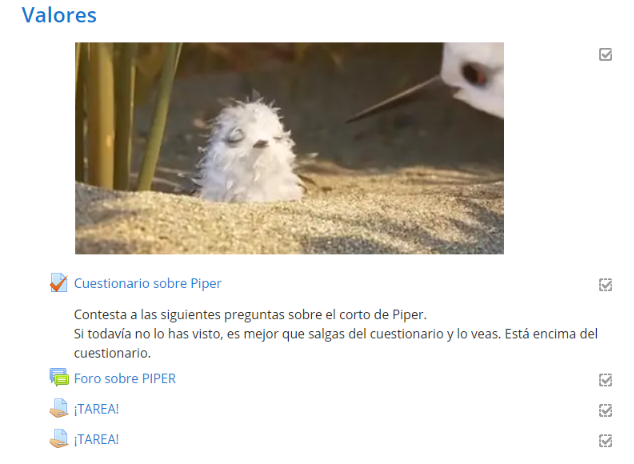 Descripción de actividades y recursos más destacablesDescripción de actividades y recursos más destacablesLas vocalesMaterial explicativo de las vocales + actividades sobre las vocales.Corto “Piper” – Ganando autonomía.Primero visionado del corto y luego una serie de actividades: cuestionario y tarea.Corto “Piper” – Ganando autonomía.Foro participativo para comentar el cortometraje.Localidades de costaCuestionario autoevaluable sobre las localidades de costa.Invitación de cumpleañosTarea que requiere entrega de una invitación de cumpleaños realizada por el alumno.La Tierra Cuestionario autoevaluable sobre la Tierra y los continentes.Visita al arqueológicoTarea que requiere entrega de redacción sobre la visita al Museo Arqueológico Nacional.Licencia Creative Commons: